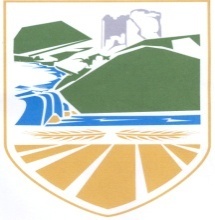 СЛУЖБЕНИ ГЛАСНИКOПШТИНЕ ВУКОСАВЉЕО С Т А Л И     А К Т И       О П Ш Т И Н Е REPUBLIKA SRPSKAJAVNA USTANOVACENTAR ZA SOCIJALNI RADV U K O S A V LJ ENa osnovu člana 97. Zakona o socijalnoj zaštiti („Službeni glasnik Republike Srpske“,broj:37/12, 90/16 i 94/19) i člana 29. Statuta Javne ustanove Centar za socijalni rad Vukosavlje („Službeni glasnik opštine Vukosavlje“, broj 2/18), Upravni odbor JU Centar za socijalni rad Vukosavlje na 13. sjednici održanoj dana 10.04.2020. godine, donosi:P R A V I L N I Ko izmjenama Pravilnika o platama i naknadama zaposlenih u Javnoj ustanovi Centar za socijalni rad VukosavljeČlan 1.U Pravilniku o platama i naknadama zaposlenih u Javnoj ustanovi Centar za socijalni rad Vukosavlje (Službeni glasnik opštine Vukosavlje“, broj 8/18), član 4. mjenja se i glasi:15.април  2020.         _ ___ Службени гласник општине Вукосавље       ______     Број__4„Član 4.Cijena rada je osnov za obračun plata zaposlenih u JU Centar za socijalni rad Vukosavlje i iznosi 110,00 KM.Cijena rada iz prethodnog stava primjenjivaće se tokom cijelog perioda važenja ovog Pravilnika, izuzev za period u kojem se Odlukom o obračunu i isplati plata ne odredi drugačije, s tim da visina cijene rada ne može biti manja od 100,00 KM niti veća od 135,00 KM.“Član 2.U članu 3. stav 1. rječi „u rasponu od 4,00 – 10,00“ zamjenjuju se rječima „u rasponu od 4,10 – 13,10.“Član 3.Član 5. mjenja se i glasi:„Član 5.Koeficijent za obračun plata zaposlenih utvrđuje se u rasponima i razvrstava u platne grupe u zavisnosti od potrebnog stručnog znanja, složenosti posla, samostalnosti u radu i stepenu odgovornosti.Poslovi se razvrstavaju u platne grupe sa sljedećim koeficijentima za obračun plate:Član 4.Ovaj Pravilnik stupa na snagu osmog dana od dana objavljivanja u „Službenom glasniku opštine Vukosavlje“.Broj: 01/1-530-3-3/20                                                  Predsjednica Upravnog odboraDatum: 10.04.2020. godine                                                  Vedrana Nikić, s.r.15.април  2020.         _ ___ Службени гласник општине Вукосавље       ______     Број__4Број: 02/1-014-8/2-20Датум: 14.04.2020. године           На основу члана 59. став 1. тачка 12. Закона о локалној самоуправи (,,Службени гласник Републике Српске“ број 97/16) и члана 57. став 1. тачка 13. Статута општине Вукосавље (,,Службени гласник општине Вукосавље“ број 6/17), Начелник општине доноси: О Д Л У К Уо давању сагласности на Правилник о измјенама Правилника о платама и накнадама запослених у ЈУ Центар за социјални рад ВукосављеI           Овом Одлуком даје се сагласност на Правилник о измјенама Правилника о платама и накнадама запослених у ЈУ Центар за социјални рад Вукосавље, број 01/1-530-3-3/20 од 10.04.2020. године, који је усвојен Одлуком Управног одбора број 01/1-530-3-4/20 од 10.04.2020. године.II            Ова Одлука ступа на снагу наредног дана од дана доношења и биће објављена у Службеном гласнику општине Вукосавље.                                                                                                  НАЧЕЛНИК                                                                                 Борислав Ракић, мастер екон., с.р. 15.април  2020.         _ ___ Службени гласник општине Вукосавље       ______     Број__4На основу члана 86.  Закона о локалној самоуправи , (Сл. гласник општине Вукосавље бр. 97/16 и 36/19), а након сравњавања са изворним текстом, те након што је достављено и објављено у Службеном гласнику општине Вукосавље, а доносилац акта  доставио  секретару Скупштине општине информацију о техничкој грешци објављује сеИ С П Р А В К А  у „Службеног гласнику општине Вукосавље“ број 3/20У Колективном уговору о измјенама и допунама колективног уговора за запослене у Општинској управи Вукосавље, објављеном у Сл.гласнику општине Вукосавље, бр. 3/20,  врши се сљедећа исправка:„У члану 2. којим се мијења члан 5. колективног уговора у став 2) тачка 6) подтачка Б) послије ријечи ,,комунални полицајци,“ треба да пише ..., ИТ администратор....“.                             СЕКРЕТАР СКУПШТИНЕ ОПШТИНЕ ВУКОСАВЉЕ                             Сафет Субашић, с.р.15.април  2020.         _ ___ Службени гласник општине Вукосавље       ______     Број__4С А Д Р Ж А ЈОСТАЛИ   АКТИ   ОПШТИНЕ1.Правилник о измјенама Правилника о платама и накнадама запослених у    Јавној установи Центар за социјални рад Вукосавље...............................................................12.Одлука о давању сагласности на Правилник о измјенама Правилника  о платама и накнадама запослених у ЈУ Центар за социјални рад Вукосавље..................43.Исправка.......................................................................................................................5Службени гласник општине ВукосављеМусе Ћазима Ћатића 163,74470 Вукосављеe-mail:  opstina@vukosavlje.gov.baтел/fax: +387 (0)53/ 707-702Одговорни уредник:Сафет Субашић, секретар СО-е.       Сриједа, 15. април  2020.г.ВУКОСАВЉЕБрој 4/20Издаје:Скупштина општине ВукосављеИзлази по потреби Жиро-рачун  број: 5553000040663626 Нова Банка, А.Д. Бања Лука Испостава МодричаR.br.Platna grupaStručnost/obrazovanjeKvalifikacije/spremaKoeficijent1PrvaPoslovi na kojima se zahtjeva stručnost nekvalifikovanog radnikaNKV, NSS4,102DrugaPoslovi na kojima se zahtjeva stručnost koja se stiče srednjim obrazovanjem u trajanju od 3 godineKV, III stepen4,303TrećaPoslovi na kojima se zahtjeva stručnost koja se stiče srednjim obrazovanjem u trajanju od 4 godineIV stepen6,105ČetvrtaPoslovi na kojima se zahtjeva stručnost koja se stiče višim obrazovanjem ili visokim obrazovanjem sa ostvarenih180 ECTS bodova ili ekvivalentVŠS-VI stepen8,406PetaPoslovi na kojima se zahtjeva stručnost koja se stiče visokim obrazovanjem u trajanju od 4 godine ili visokim obrazovanjem sa ostvarenih 240 ECTS bodova ili ekvivalentVSS-VII stepen9,507ŠestaPoslovi na rukovodećim radnim mjestima na kojima se zahtjeva stručnost koja se stiče visokim obrazovanjem u trajanju od 4 godine ili visokim obrazovanjem sa ostvarenih 240 ECTS bodova ili ekvivalentVSS-VII stepen13,10Босна и ХерцеговинаРепублика СрпскаОпштина ВукосављеНАЧЕЛНИК Muse Ćazima Ćatića 163, 74 470 Vukosavljee-mail:  opstina@vukosavlje.gov.ba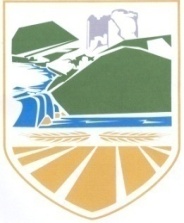 Bosna i HercegovinaRepublika SrpskaOpština VukosavljeNAČELNIK    Tel./fax.: +387 (0)53 707 702  web: www.vukosavlje.gov.ba